MARYLAND ASSOCIATION OF STUDENT COUNCILS 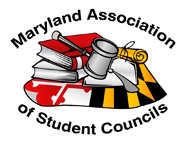 PRE-FILED LEGISLATIONRESOLUTION NUMBER (TO BE ASSIGNED) 								NAME OF AUTHOR											NAME OF CO-AUTHOR (NOT REQUIRED)								TITLE OF LEGISLATION										FOR THE PURPOSE OF										WHEREAS, 												WHEREAS, 																								    ANDWHEREAS, 																						                BE IT HEREBYRESOLVED THAT, 											SIGNATURE OF AUTHOR 										SCHOOL 								 REGION			